 Карманова Гульбану Кабдыкалыковна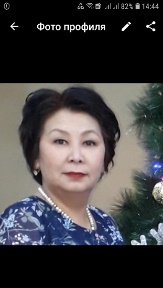 г.Астана, ул.Янушкевича, дом ½, кв.79 Email kabukas@mail.ruМобильный +77073125432                     +77711913263 Сведения о себеДата рождения: 14 октября .  Национальность: казашкаСемейное положение: замужемОбразование2014 –  2016 г.г. Казахский университет технологии и бизнеса г.Астана, присуждена степень – Магистр экономических наук2005 – .г. Казахский государственный экономический университет им.Т.Рыскулова, г. Астана, Специальность – «Учет и аудит»1988 – .г. Алматинский технологический университет, г. Алматы,Специальность – Машины и аппараты пищевых производств –  инженер механик 1987-.г. Семипалатинское среднее профтехучилище №6Специальность – Наладчик машин и оборудования Опыт работыПедагогический стаж 13 лет, общий стаж- 26 летС 2012 и по настоящее время «Казахский университет технологии и бизнеса», г. Астана, старший преподаватель кафедры «Технологии и стандартизации»;2006 - .г. АО «Банк Туран Алем» филиал «Астана»Главный специалист Административно-хозяйственного отдела;2002 - .г. РГП «Научно-производственный центр Механизации сельского хозяйства», г.Алматы - Инженер высшей категории Службы проектирования экспериментальных машин;2000 - 2002 г.г. Кафе «Чинар», г.Алматы - Администратор1999 – .г. НСШ № 27, п.Юбилейный Талгарского района Алматинской области, учитель английского языка;1998 – 1999 г.г. НСШ № 22, п. Али, Илиский район Алматинской области, учитель рисования;1995 – .г. Алматинский технологический институт, г.Алматы. Преподаватель кафедры «Инженерная графика»;1994 – .г. Налоговая инспекция по Московскому району г.Алматы Министерства финансов РК Специалист II категории отдела проверок;1993 – .г. Акционерный коммерческий банк «Авиабанк», г.Алматы Кассир международного управления внешнеэкономической деятельности Достижения Благодарственные письма с МОНПовышение квалификации за последние 5 лет(сертификаты)Инновационные образовательные технологии и дидактические моделиПодготовка и повышение квалификации работников в области технического регулирования, метрологии и системы менеджментаСтандарты Кодекса в обеспечении пищевой безопасности в современном миреИнновационные технологии перерабатывающих пищевых производствМеждународные правила управления бизнесом на основе международного стандарта ISO 9001:2015. Подготовка внутренних аудиторов на основе требовании ISO 190111С: Профессионал Инновационные технологии в обучении гуманитарных дисциплинИновационные технологии как средство обновления процесса обученияПубликации Опубликовано более 20 печатных работ, в журналах импафактор, в том числе на Республиканских и Международных научно-технических конференциях, автор 2 инновационных патентов РК, 3 монографии и 10 методических указаний. Область научных интересовТехнологическое оборудование пищевых и перерабатывающих производств, ПАПП «Растительные масла и технические средства для их выработки» Издательство «Printmaster», г.Алматы 12.06.2019, Стр.-116., тираж 500 экз.ISBN 978-601-7108-30-4 Матеев Е.З., Усманов Т.А. Карманов Д.К Бухарбаева К.К.Возделывание сафлора в Казахстане Издательство «Printmaster», г.Алматы 25.11.2019, Стр.-155., тираж 500 экз.ISBN 978-601-7025-33-5 Матеев Е.З. Усманов Т.А. Карманов Д.К. Бухарбаева К.К.Воздушные системы зерноочистительных машин Издательство «Printmaster», г.Алматы 26.06.2020, Стр.-216., тираж 500 экз Бухарбаева К.К.. Матеев Е.З. Усманов Т.А. Карманов Д.КISBN 978-601-278-975-1Controlling reactions of biological objects of agricultural production with the use of electrotechnology International Journal of Pharmacy & Technology, IJPT| Dec-2016 | Vol. 8 | Issue No.4 | 26855-26869 www.ijptonline.com Vasilev1 A.N. Vasilev1 A.A. Budnikov1A.B. Ospanov2 D.K Karmanov2 D.A. Karmanova2 G.K. Shalginbayev2 D.B.Review of technology of Kazakh National Milk Product Research Journal of Pharmaceutical, Biological and Chemical Sciences, November-December, 2016RJPBCS 7(6) Page No. 1220-1223 ISSN: 0975 -8585 Омаралиева А.М. Бектурганова А.А. Сафуани Ж.Е. Кожахметова Т. Бектурганова А. Курмангалиева Д.Образование и техническое творчество «Вестник Евразийского Технологического университета» - научный журнал, г.Астана: 2(32)/2018 выпуск №2, МРНТИ 14.35.07. Стр.5-8, 11-11-2018 Усманов А.А. Карманов Д.К. Кенжебекова Г.У.Май сығындысын жетілдіру «суық» сығу әдісімен Вестник КазУТБ, 7 стр, №2 2020Карманов Г.К.Обзор существующих технологических схем пневмосепараторов Сборник научных докладов Турабаева А.Е.XVII МНПК «Аграрная наука - сельскохозяйственному производству Сибири, Монголии, Казахстана и Болгарии», «Сибирь» №1 выпуск - Стр.164-165. Организация Россельхозаккадемия, г.Новосибирск 13.11.2014 год  Карманов Д.К.Обзор существующих технологических схем пневмосепараторов Сборник научных докладов XVII МНПК «Аграрная наука - сельскохозяйственному производству Сибири, Монголии, Казахстана и Болгарии», «Сибирь» №2 выпуск- Стр.153-155. Организация Россельхозаккадемия»,  г.Новосибирск  13.11.2014 год Карманов Д.К.Совершенствование маслопресса методом «холодного» отжима МНПК «Современное состояние, перспективы развития АПК и производства специализированных продуктов питания», ОмГАУ УДК 637, №2-2020, http://e-journal.omgau.ru/index.php/konfer-rus Карманов Г.К. Турабаева А.Е.Возможности стандарта ISO 45001:2018 для Казахстанских предприятии КазУТБ Сборник статей  МНПК «Индустриалді мемлекетті ғылым білім және өндіріс интеграциясы», 32-34 стр.,2 секция, 2020 Карманов Г.К. Семиханқызы Ә., Жағалбайұлы Ә.Н.Особенности системы управления качеством при производстве сафлорового масла Сборник статей IV МНПК «Переработка и управление качеством сельскохозяйственной продукции», ISBN 978-985-519-969-5, №6, стр. 213-214, 21-03-2019, Республика Беларусь, г.Минск. Бухарбаева К.К.К вопросу подготовки семян сафлора к переработке Производство и переработка с/х продукции: менеджмент качества и безопасности, материалы V-МНПК, посвященной 25-летию факультета технологии и товароведения ВГАУ им императора Петра 1Россия, г.Воронеж, ISBN 978-601-326-285-7, Стр. 162-165, 07-09-11-2018 г, 2 часть. Матеев Е.З. Байузакова С.К. Бухарбаева К.К. Шахов С.В.Использование побочных продуктов при переработке риса Сборник материалов МНПК «Экономика современного Казахстана проблемы и перспективы развития», РК, г.Астана, КазУТБ, ISBN 978-601-326-285-7, №1, стр. 301-303, 15-03-2019. Ануарбекова А.С.Стимулирование студентов к техническому творчеству в образовательном процессе Сборник материалов МНПК «Экономика современного Казахстана проблемы и перспективы развития», РК, г.Астана, КазУТБ, ISBN 978-601-326-285-7, №1, стр. 303-304, 15-03-2019. Туреханова Г.И.Извлечение масла из зародышей зерна пшеницы Материалы МНПК «Инновационное развитие пищевой, легкой промышленности и индустрии гостеприимства», ISBN 978-601-263-465-5, №3. Стр. 19-20, 25-10-2018, РК, г.Алматы, АТУ. Матеев Е.З. Усманов А.А. Матеев С.З. Бухарбаева К.К. Шалгинбаев Д.Б.Интенсификация очистки растительных масел Материалы МНПК «Инновационное развитие пищевой, легкой промышленности и индустрии гостеприимства», ISBN 978-601-263-465-5, №3, стр. 22-23, 25-10-2018, РК, г.Алматы, АТУ. Матеев Е.З. Усманов А.А. Матеев С.З. Бухарбаева К.К. Шалгинбаев Д.Б.Побочные продукты переработки риса на кормовые цели Сборник научных статей МНПК «Десять шагов к четвёртой промышленной революции: возможности развития человеческого капитала», ISBN 978-9965-597-86-2, выпуск №1, 2018 г. – Стр. 153–156. г.Шымкент: 25-01-2018 Карманов Д.К. Усманов А.А.Влияния транспортной инфраструктуры на социально-экономическое развитие региона Сборник докладов участников международной НПК «Экономическая, налоговая и финансово-бюджетная стратегия РК на современном этапе в свете реализации Послания Президента народу Казахстана», Казахский университет экономики, финансов и международной торговли, г. Астана. Стр. 529 – 532, 2016 г.Анализ состояния транспортной инфраструктуры на социально-экономическое развития региона «Международная агроинженерия», научно-технический журнал, г.Алматы, КазНИИМЭСХ, выпуск №1 (№17)  Стр. 64 – 68, 2016 г.Полозовидный сошник № патента 2018/0497.1, дата регистрации 13-08-2018. Усманов А.А. Карманова Г.К.Положительное решение о выдаче патента от 25.11.2019 г. №47630Маслоотжимной пресс № патента 2018/0496.1, дата регистрации 13-08-2018 Усманов А.А. Карманова Г.К.